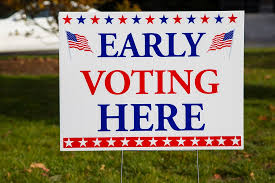 In-Person Early Voting for theSeptember 6th State PrimaryHamilton Town Hall 		 Saturday, August 27		 10 am – 4 pmSunday, August 28		  	 NO EARLY VOTINGMonday, August 29	 	 	 8:00 am-4:30 pmTuesday, August 30	 	 	 8:00 am-6:30 pmWednesday, August 31		 8:00 am-4:30 pmThursday, September 1		 8:00 am-4:30 pmFriday, September 2		 8:00 am–12:30 pmQuestions?  Please call 978-468-5570 x 1Email:  townclerk@hamiltonma.gov7/27/22